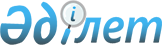 О некоторых вопросах подушевого нормативного финансирования дошкольного воспитания и обучения, среднего образования, а также технического и профессионального, послесреднего образования с учетом кредитной технологии обученияПриказ Министра просвещения Республики Казахстан от 5 июля 2023 года № 197. Зарегистрирован в Министерстве юстиции Республики Казахстан 11 июля 2023 года № 33058
      ПРИКАЗЫВАЮ:
      1. Внести в приказ Министра образования и науки Республики Казахстан от 27 ноября 2017 года № 596 "Об утверждении Правил подушевого нормативного финансирования дошкольного воспитания и обучения, среднего образования, а также технического и профессионального, послесреднего, высшего и послевузовского образования с учетом кредитной технологии обучения" (зарегистрирован в Реестре государственной регистрации нормативных правовых актов под № 16138) следующие изменения:
      заголовок изложить в следующей редакции:
      "Об утверждении Правил подушевого нормативного финансирования дошкольного воспитания и обучения, среднего образования, а также технического и профессионального, послесреднего образования с учетом кредитной технологии обучения";
      преамбулу изложить в следующей редакции:
      "В соответствии с подпунктом 98) части первой статьи 5 Закона Республики Казахстан "Об образовании" ПРИКАЗЫВАЮ:";
      пункт 1 изложить в следующей редакции:
      "1. Утвердить прилагаемые Правила подушевого нормативного финансирования дошкольного воспитания и обучения, среднего образования, а также технического и профессионального, послесреднего образования с учетом кредитной технологии обучения.";
      в Правилах подушевого нормативного финансирования дошкольного воспитания и обучения, среднего образования, а также технического и профессионального, послесреднего, высшего и послевузовского образования с учетом кредитной технологии обучения, утвержденных указанным приказом:
      заголовок изложить в следующей редакции:
      "Правила подушевого нормативного финансирования дошкольного воспитания и обучения, среднего образования, а также технического и профессионального, послесреднего образования с учетом кредитной технологии обучения";
      пункт 1 изложить в следующей редакции:
      "1. Настоящие Правила подушевого нормативного финансирования дошкольного воспитания и обучения, среднего образования, а также технического и профессионального, послесреднего образования с учетом кредитной технологии обучения (далее – Правила) разработаны в соответствии с подпунктом 98) части первой статьи 5 Закона Республики Казахстан "Об образовании" (далее – Закон) и определяют порядок подушевого нормативного финансирования дошкольного воспитания и обучения, среднего образования, а также технического и профессионального, послесреднего образования с учетом кредитной технологии обучения.";
      подпункт 2) пункта 2 изложить в следующей редакции:
      "2) образовательный процесс – учебно-воспитательный процесс в рамках реализации общеобразовательных учебных программ начального, основного среднего, общего среднего образования, технического и профессионального, послесреднего образования;";
      заголовок главы 2 изложить в следующей редакции:
      "Глава 2. Порядок подушевого нормативного финансирования дошкольного воспитания и обучения, среднего образования, а также технического и профессионального, послесреднего образования с учетом кредитной технологии обучения";
      пункт 3 изложить в следующей редакции:
      "3. Подушевое нормативное финансирование дошкольного воспитания и обучения, среднего образования, а также технического и профессионального, послесреднего образования с учетом кредитной технологии обучения реализуется за счет республиканского и (или) местного бюджетов в соответствии с Бюджетным кодексом Республики Казахстан.";
      пункт 8 изложить в следующей редакции:
      "8. Объем подушевого нормативного финансирования на дошкольное воспитание и обучение, техническое и профессиональное, послесреднее образование определяется не ниже объема подушевого норматива финансирования дошкольного воспитания и обучения, технического и профессионального, послесреднего образования, рассчитанного в соответствии с Методикой подушевого нормативного финансирования дошкольного воспитания и обучения, среднего образования, а также технического и профессионального, послесреднего образования с учетом кредитной технологии обучения, утверждаемой в соответствии с подпунктом 97) части первой статьи 5 Закона.";
      пункты 9, 10 и 11 исключить.
      2. Внести в приказ Министра образования и науки Республики Казахстан от 27 ноября 2017 года № 597 "Об утверждении Методики подушевого нормативного финансирования дошкольного воспитания и обучения, среднего образования, а также технического и профессионального, послесреднего, высшего и послевузовского образования с учетом кредитной технологии обучения" (зарегистрирован в Реестре государственной регистрации нормативных правовых актов под № 16137) следующие изменения:
      заголовок изложить в следующей редакции:
      "Об утверждении Методики подушевого нормативного финансирования дошкольного воспитания и обучения, среднего образования, а также технического и профессионального, послесреднего образования с учетом кредитной технологии обучения";
      преамбулу изложить в следующей редакции:
      "В соответствии с подпунктом 97) части первой статьи 5 Закона Республики Казахстан "Об образовании" ПРИКАЗЫВАЮ:";
      пункт 1 изложить в следующей редакции:
      "1. Утвердить прилагаемую Методику подушевого нормативного финансирования дошкольного воспитания и обучения, среднего образования, а также технического и профессионального, послесреднего образования с учетом кредитной технологии обучения.";
      в Методике подушевого нормативного финансирования дошкольного воспитания и обучения, среднего образования, а также технического и профессионального, послесреднего, высшего и послевузовского образования с учетом кредитной технологии обучения, утвержденной указанным приказом:
      заголовок изложить в следующей редакции:
      "Методика подушевого нормативного финансирования дошкольного воспитания и обучения, среднего образования, а также технического и профессионального, послесреднего образования с учетом кредитной технологии обучения";
      пункт 1 изложить в следующей редакции:
      "1. Настоящая Методика подушевого нормативного финансирования дошкольного воспитания и обучения, среднего образования, а также технического и профессионального, послесреднего образования с учетом кредитной технологии обучения (далее – Методика) разработана в соответствии с подпунктом 97) части первой статьи 5 Закона Республики Казахстан "Об образовании" (далее – Закон), определяет единый подход при расчете подушевого норматива финансирования дошкольного воспитания и обучения, среднего образования, а также технического и профессионального, послесреднего образования с учетом кредитной технологии обучения и применяется для планирования объема подушевого нормативного финансирования организаций образования и объема государственного образовательного заказа.";
      подпункты 3) и 4) пункта 2 изложить в следующей редакции:
      "3) образовательный процесс – учебно-воспитательный процесс в рамках реализации общеобразовательных учебных программ начального, основного среднего, общего среднего образования, технического и профессионального, послесреднего образования;
      4) норматив стоимости одного академического кредита – соотношение подушевого норматива финансирования на одного обучающегося за полный срок обучения в зависимости от профиля образования в организациях технического и профессионального, послесреднего образования к общей трудоемкости образовательной программы в академических кредитах;";
      пункт 3 изложить в следующей редакции:
      "3. При расчете подушевого норматива финансирования дошкольного воспитания и обучения, среднего образования, а также технического и профессионального, послесреднего образования образования с учетом кредитной технологии обучения используются следующие общие показатели:
      1) базовый должностной оклад (далее – БДО), установленный постановлением Правительства Республики Казахстан от 31 декабря 2015 года № 1193 "О системе оплаты труда гражданских служащих, работников организаций, содержащихся за счет средств государственного бюджета, работников казенных предприятий";
      2) месячный расчетный показатель (далее – МРП), установленный законом о республиканском бюджете на соответствующий год.";
      главу 5 исключить.
      3. Департаменту бюджетного планирования Министерства просвещения Республики Казахстан в установленном законодательством Республики Казахстан порядке обеспечить:
      1) государственную регистрацию настоящего приказа в Министерстве юстиции Республики Казахстан;
      2) размещение настоящего приказа на интернет-ресурсе Министерства просвещения Республики Казахстан;
      3) в течение десяти рабочих дней после государственной регистрации настоящего приказа в Министерстве юстиции Республики Казахстан представление в Юридический департамент Министерства просвещения Республики Казахстан сведений об исполнении мероприятий, предусмотренных подпунктами 1) и 2) настоящего пункта.
      4. Контроль за исполнением настоящего приказа возложить на курирующего вице-министра просвещения Республики Казахстан.
      5. Настоящий приказ вводится в действие по истечении десяти календарных дней после дня его первого официального опубликования.
      "СОГЛАСОВАН"Министерство финансовРеспублики Казахстан
      "СОГЛАСОВАН"Министерство национальной экономикиРеспублики Казахстан
      "СОГЛАСОВАН"Министерство науки и высшего образованияРеспублики Казахстан
					© 2012. РГП на ПХВ «Институт законодательства и правовой информации Республики Казахстан» Министерства юстиции Республики Казахстан
				
      Министр просвещенияРеспублики Казахстан

Г. Бейсембаев
